CityofDanielsvilleP.O. Box 339 Danielsville, Ga 30633	Phone: (706) 795-2189	Fax: (888) 295-1935Mayor Michael Wideman Mayor Pro Tem Steve Russum Council Member Libby Loftis Council Member Nancy Frederico Council Member Dona Miller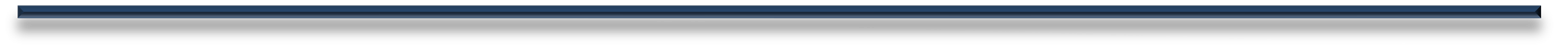 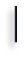 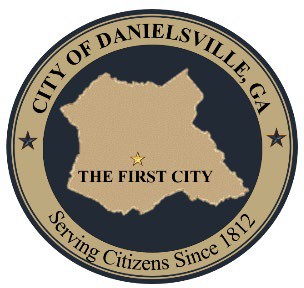 Dear Business Owner:Enclosed you will find your 2024 Application for Business License. Use the following check list to ensure all the proper papers are filled out correctly and all required copies are attached. The application will not be processed unless the application is returned completed.To view the complete ordinance, visit our website at https://www.danielsvillega.com/ and click on Chapter 32: Licensing and Business Regulations. Some forms included in this package will require a notary. For your convenience, we offer Notary Services at no additional cost. If you have any questions, please feel free to contact our office Monday thru Friday 8am to 5pm 706-795-2189.Sincerely,Kimberly Davis City ClerkCity of DanielsvilleP.O. Box 339, 10 Government CircleDanielsville, Georgia 30633Phone: (706) 795-2189Website: www.cityofdanielsville.us2024NEW BUSINESS LICENSE APPLICATIONPlease PRINT and fill out application completely.Business Name: 	(d/b/a)	911 Street Address: 	 EIN or SS#	Business Phone: 		Email:	Business Contact Person: 	 Title (Owner/Officer/Agent) 	Business Mailing Address: 	□ Commercial Site □ Home Office □ Non-Permanent	Date Business Established: 		Map/Parcel#:	Descriptions of Business Services Offered: 	*Please be sure that your business activity is a Permitted Use in the Zoning Classification for your business location prior to signing lease agreements or commencing any other type of business establishment activity.	Zoning Classification: 	Will this business handle alcohol sales? □ YES □ NO	Will this business need construction/renovation permits? □ YES □ NO What type of business do you operate?Sole Proprietorship - Need a Copy of Driver’s License for sole proprietor & Trade Name RegistrationLegal Partnership	- Need a Copy of Driver’s License for all partners & Trade Name RegistrationS or C Corporation - Need a Copy of Driver’s License for Business Contact Person & Secretary of State RegistrationLimited Liability (LLC)- Need a Copy of Driver’s License for Business Contact Person & Secretary of State RegistrationFor Partnerships, list Partners:G-General	Interest:Name &	Social	L-Limited	Investment	ParticipationResident Address:	Security #	S-Silent:	$	%Attach a separate page if more space is required.For Corporations or LLC’s, list Officers, Directors, Members, and/or Principal Shareholders with 20% or more of the stock:Name:	Social Security #	Position:	Interest %Attach a separate page if more space is required.| P a g e Are you required to have a State of Georgia Professional or Trade License or Business Registration? □ YES □ NOIf yes, attach a current copy. We cannot process your application without a copy of your current license. [See Appendix 1 for a List of Professional Occupations Requiring State Licensure - attached for your reference] (Example: physicians,attorneys,CPA, contractors,real estate/insuranceagents,cosmetologists,therapist,chiropractor,usedautodealers,etc.)Does your business operation require any State Permits, Registration and/or Tax Requirements regulated by GA Dept of Revenue, Dept of Agriculture, Dept of Public Health, Dept of Public Safety, etc ? [Check all that apply & supply a copy of each]□ Georgia Sales & Use Tax Registration # 	□ Georgia Lottery Participate	□ Tobacco	□ Alcohol□ Food Safety (Convenient Store Deli)	□ Live Plants	□ Fuels & Measurements□ Food Service Permit (Restaurant)	□ Private Septic System on PropertyHousehold Movers CertificateAre you required to have any federal licensing? □ YES □ NO [Attach a copy of your current license]E-Verify Participate	□ YES □ NO [complete “E-Verify & Private Employer Affidavit”]Do you or your business owe any delinquent utility accounts, real or personal property taxes to the city or county?	□ YES □ NOWill you be installing new signage for your business this year? □ YES □ NOWill this be a home-based business? □ YES □ NO [Conditional Use Application will be required. Contact City Clerk]Is this a “non-permanent” or “seasonal” business? □ YES □ NO [A Letter of Permission will be required. Contact City Clerk]License Fee Schedule: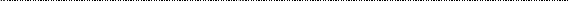 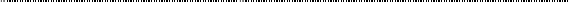 I, 	 (print name), being the:  OWNER  OFFICER  AGENTCertify that all information contained herein is true and correct. I understand that submittal of this application and fee does not entitle the applicant to engage in the business applied for until such application is approved and license is issued. I also understand that it is my responsibility to renew my business license per calendar year: Annual License Expires Dec 31st. Renewal Licenses purchased after February 28th will be assessed “Late Fee” and “Failure to Obtain” penalties.Signature of Applicant: 		Date: 	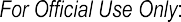 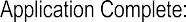 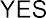 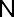 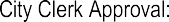 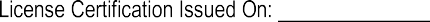 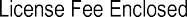 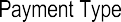 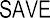 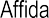 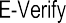 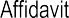 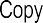 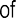 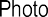 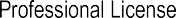 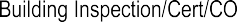 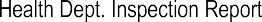 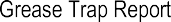 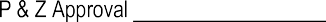 | P a g e SAVE PUBLIC BENEFITS AFFIDAVITO.C.G.A § 50-36-1 (e)(2)Instructions: As required by Georgia Security and Immigration Compliance Act of 2006, as amended, every agency administering or providing Public Benefits is responsible for requiring that applicants for public benefits execute a sworn affidavit verifying the applicant’s lawful presence in the United States (Ga. Code 50-36-1(e)(2)). The applicant shall execute this affidavit in front of a Notary and return it to the city along with the associated application, renewal form, contract, bid packet, or other applicable document.By executing this affidavit under oath, as an applicant for Occupational Tax / Business License as referenced in O.C.G.A.§ 50-36-1, from the City of Danielsville, the undersigned applicant verifies one of the following with respect to my application for public benefit. (Please check one) 		I am a United States citizen. (REQUIRES VERIFICATION AT SUBMISSION) 		I am a legal permanent resident of the United States. 	I am a qualified alien or non-immigrant under the Federal Immigration and Nationality Act with an alien number issued by the Department of Homeland Security or other federal immigration agency. ****My alien number issued by the Dept. of HomelandSecurity or other federal immigration agency is:	.The undersigned applicant has also hereby verifies that he or she is 18 years of age or older and has provided at least one secure and verifiable document, as required by Georgia Law O.C.G.A § 50-36-1(e) (1) A complete list of secure and verifiable documents on back of this form.REQUIRES VERIFICATION AT SUBMISSION – Which type of secure and verifiable document was provided?□ U.S. Driver’s License □ U.S. Passport	□ U.S. Military ID □Other ID	O.C.G.A. § 50-36-2========================MUST BE COMPLETED WITH ANOTARY==============================In making the above representation under oath, I understand that any person who knowingly and willfully who makes a false, fictitious, or fraudulent statement or representation in this affidavit shall be guilty of a violation ofO.C.G.A. § 16-10-20, and face criminal penalties as allowed by such criminal statute.I,	(representative for)		_	_	_ (Printed NAME of individual and natural person)	(Name of BUSINESS, corporation, partnership, et c . )SUBSCRIBED AND SWORN BEFORE ME ON THIS THE	DAY OF	_,20	Executed in	(City),	(State)	_	_	_NOTARY PUBLIC Signature	My Commission Expires	(Seal)| P a g e E-VERIFY AND PRIVATE EMPLOYER AFFIDAVITO.C.G.A§ 36-60-6(d)By executing this affidavit under oath, as an applicant for an Occupational Tax / Business License as referenced inO.C.G.A. § 36-60-6(d), from the City of Danielsville, the undersigned applicant representing the private employer knownas	 (Printed Name of Private Employer) verifies one of the following with respect to my application for the above-mentioned business document:Choose ONE of the following: 	On January 1st of the below signed year the individual, firm, or corporation employed more than ten employees. If the employer selected (A) please fill out section 2 below. 	On January 1st of the below signed year the individual, firm, or corporation employed less than ten employees.The employer has registered with and utilizes the federal work authorization program in accordance with the applicable provisions and deadlines established in O.C.G.A. § 36-60-6 (a). The undersigned private employer also attests that its federal work authorization user identification number (e-verify user #) and date of authorization are as listed below:Federal Work Authorization User Identification Number (E-Verify #)Date of Authorization======================MUST BE COMPLETED WITH A NOTARY======================In making the above representation under oath, I understand that any person who knowingly and willfully makes a false, fictitious, or fraudulent statement of representation in an affidavit shall be guilty of a violation of O.C.G.A. § 16-10-20 and face criminal penalties allowed by such statute.Signature of Authorized Officer or Agent	Printed Name/Title of Authorized Officer or Agent	DateSUBSCRIBED AND SWORN BEFORE ME ON THIS THE 	 DAY OF 	, 20	Executed in	(City),	(State)NOTARY PUBLIC Signature	My Commission Expires	(Seal)| P a g e APPENDIX 1State Issued LicensesState Board of Accountancy Certified Public Accountant Registered Public Accountant Foreign Accountant Accounting FirmsState Boards of ArchitectsArchitectsInterior DesignersGeorgia Athlete Agent CommissionAthlete AgentsBoard of Athletic TrainersAthletic TrainersGeorgia Auctioneer CommissionAuctioneersAuctioneer Corporations Non-resident auctioneers Non-resident corporationsState Board of Barbers Master Barbers TeachersApprentice Schools ShopsState Board of Chiropractic ExaminersChiropractorsConstruction Industry Licensing Boards Conditioned Air Contractors Electrical ContractorsLow Voltage Contractors Master Plumbers Journeyman Plumbers Utility ContractorsUtility Manager Utility ForemanState Board of Cosmetology Master Cosmetology TeachersInstructor Trainee Esthetician Apprentice SchoolsShops ManicuristsComposite Board of Prof. Counselors, Social Workers and Marriage Therapists Professional CounselorAssociate Professional CounselorMaster Social Worker Clinical Social Worker Marriage and Family TherapistAssoc. Marriage and Family TherapistGeorgia Board of DentistryDentistsDental HygienistsBoard of Examiners of Licensed DieticiansDieticiansState Board of Professional Engineers and Land Surveyors Professional EngineerEngineer-ln-Training Land SurveyorLand Surveyor-ln-TrainingState Board of Registration for ForestersForestersState Board of Funeral ServiceFuneral Director Embalmer Establishment ApprenticeshipState Board of Registration for Professional Geologists Professional GeologistState Board of Hearing Aid Dealers and DispensersHearing Aid Dealer Hearing Aid DispenserState Board of Landscape ArchitectsLandscape ArchitectsState Board for the Certification of LibrariansLibrariansComposite State Board of Medical Examiners Acupuncture ParamedicCardiac Technician Teacher Institutional & Provisional Physician (MD & 00) Osteopath RespiratoryTherapistState Board of Nursing Homes Administrators Nursing Home AdministratorNursing Home Administrator In-TrainingOccupational Therapy Occupational TherapistOccupational Therapist AssistantState Board of Dispensing OpticiansOpticiansState Board of Examiners in OptometryOptometristsState Board of PharmacyPharmacists Intern Retail Pharmacy Hospital pharmacy Wholesaler Manufacturer Research Approvals Pharmacy Schools Nuclear Pharmacists Pharmacy Clinics Nuclear Pharmacies Prison Clinic PharmaciesState Board of Physical TherapyPhysical Therapists Physical Therapy AssistantsState Board of Podiatry ExaminersPodiatrist| P a g e Board of Examiners of Licensed Practical NursesLicensed Practical NursesBoard of Private Detectives and Security AgentsPrivate Detectives Employees Private Security Guards Private Detective BusinessesPrivate Security Businesses Weapon PermitsTraining Instructors Classroom Firearms Classroom & FirearmsState Board of Examiners of PsychologistsPsychologistsGeorgia Board of NursesRegistered NursesLicensed Undergraduate Nurses Advanced PracticeState Board of Examiners for Speech Language Pathology and AudiologySpeech Language Pathologists AudiologistsSpeech Language Pathology Aide Paid Clinical Experience FellowState Board of Registration of Used Motor Vehicle Dealers and Used Motor Vehicle Parts DealersUsed Motor Vehicle Dealers Used Motor Vehicle Parts Dealers Used Motor Vehicle Dismantlers Salvage Yard Dealers Rebuilders Salvage Pool OperatorsState Board of Veterinary Medicine Veterinarians Faculty Licenses Animal TechnicianState Board of Water and Wastewater Treatment Plant and Operator and Laboratory AnalysisPublic Water Supply System Operator (Class I, II, III, IV) Biological Wastewater Treatment System Operator (Class I, II, III, IV)Industrial Wastewater Treatment System OperatorWater or Wastewater Lab. OperatorWastewater Collection System Operator technician| P a g e Main Application (Pg. 1-2)Pages that apply to your business completedSave Public Benefits Affidavit (Pg.3)Not required for renewals as long as there’s no change in the license applicantE-Verify Affidavit (Pg. 4)Not required for renewals as long as there’s no change in thelicense applicant and/or a change in the number of employeesCopy of Applicants IDValid Driver’s License, Passport, or State Issued IDState of Georgia Sales & Use Tax Registration #If your business is required to collect sales taxState of GA Professional or TradeLicense RequirementsState of GA Permit & Certificate RequirementsProvide a copy of your valid license. See attached list ofProfessional or Trade Occupations requiring special license.State agencies -Dept of Revenue, Dept of Ag, Health Dept, etcEx. Lottery, Tobacco, Alcohol, Household Movers Certificate,Food Service Permit, Food Safety (Deli), Live Plants, Fuels & Measures, etc.Real and Personal Property TaxesObligationsAll City and County Real and Personal Property Taxes Owned bythe applicant and/or the business must be current.Make Checks Payable to:City of DanielsvilleFailure to obtain/renew business license: 10% Late Fee Penalty & Fine of $200.00 per City of Danielsville Ordinance Violation Fine ScheduleNumber ofEmployeesAmount Due:*NOTE:stAfter July 1the annual TAX LIABILITYamount is reduced by halfFINANCIAL INSTITUTIONSMake Checks Payable to:City of DanielsvilleFailure to obtain/renew business license: 10% Late Fee Penalty & Fine of $200.00 per City of Danielsville Ordinance Violation Fine ScheduleAnnual Flat Fee $100**NOTE:stAfter July 1the annual TAX LIABILITYamount is reduced by half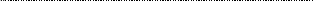 .25% OF GROSS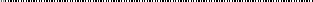 Make Checks Payable to:City of DanielsvilleFailure to obtain/renew business license: 10% Late Fee Penalty & Fine of $200.00 per City of Danielsville Ordinance Violation Fine Schedule“Seasonal” Fees:*NOTE:stAfter July 1the annual TAX LIABILITYamount is reduced by halfRECEIPTS,Make Checks Payable to:City of DanielsvilleFailure to obtain/renew business license: 10% Late Fee Penalty & Fine of $200.00 per City of Danielsville Ordinance Violation Fine Schedule1-3 mths $35.004-6 mths $70.00*NOTE:stAfter July 1the annual TAX LIABILITYamount is reduced by halfNOT LESS THAN $1,000Make Checks Payable to:City of DanielsvilleFailure to obtain/renew business license: 10% Late Fee Penalty & Fine of $200.00 per City of Danielsville Ordinance Violation Fine Schedule*NOTE:stAfter July 1the annual TAX LIABILITYamount is reduced by halfTOTAL DUE: 	Date Received	_		_Signature of ApplicantPrint NameDate